Makale başlığında sadece başlığın ilk harfi büyük olmalı, başlıkta özel isim var ise onun da ilk harfi büyük olmalı (Stil menüsünden “Konu Başlığı” stilini seçiniz)Birinci Yazar 2, İkinci Yazar 3 (Yazar isimleri için stil menüsünden “Author(s)” stini seçiniz.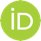 2 Kurum Bilgisi University, Bukidnon, Turkiye; 2 Department of Languages and Literature, Central Mindanao University, Turkiye (Kurum bilgileri için stil menüsünden “Gray Text” stilini seçiniz.)Makale başlığında sadece başlığın ilk harfi büyük olmalı, başlıkta özel isim var ise onun da ilk harfi büyük olmalı (Stil menüsünden “Konu Başlığı (EN)” stilini seçiniz)Giriş (Stil menüsünden Başlık 1’i seçiniz)Metin için stiller menüsünden “Normal” stilini seçiniz. Özet de dahil olmak üzere APA stili ile hazırlanmış bir kâğıdın tüm bölümleri 1 aralıklı olmalıdır. Metin, alıntılar, tablo ve şekil numaraları, başlıklar, notlar ve referans listesi (girişler arası ve içi dahil). Paragraflardan önce veya sonra fazladan boşluk eklenmemelidir. Pragraflar girintisiz başlamalıdır.  Ana metin öz, abstract, görsel yazıları ile kaynakça hariç 4000-9000 kelime arasında olmalıdır. Metin içinde vurgulanması gereken kısımlar eğik harflerle (italik) yazılmalıdır.  Başlıklar numaralandırılmamalıdır. Yazı görseller dahil 30 sayfayı aşmamalıdır. (Biçimlendirmeyi bozmadan buraya ekleyebilirsiniz.)Metin içif atıf şekli; Armağan (2020, s. 32), devam eden metin şeklinde, parantez içinde ise (Armağan, 2023, s. 32) şeklinde atıf verilmelidir.Yöntem (Stil menüsünden Başlık 1’i seçiniz)Araştırmanın deseni (Stil menüsünden Başlık 2’i seçiniz)Metin için stiller menüsünden “Normal” stilini seçiniz. Metin için stiller menüsünden “Normal” stilini seçiniz. Metin için stiller menüsünden “Normal” stilini seçiniz. Metin için stiller menüsünden “Normal” stilini seçiniz. Metin için stiller menüsünden “Normal” stilini seçiniz. Metin için stiller menüsünden “Normal” stilini seçiniz."TÜBİTAK ULAKBİM’in şartları doğrultusunda; dergiye gönderilecek yazılar için: (Stil menüsünden Başlık 3’ü seçiniz)Ölçek, anket, görüşme, gözlem gibi yollarla veri toplamayı gerektiren araştırmalar için etik kurul onayı alındığının (etik kurul adı, karar tarihi ve sayısı) makalenin ilk-son sayfasında ve yöntem bölümünde belirtilmesi ve belgelendirilmesi,Bilgilendirilmiş gönüllü olur/onam formunun imzalatıldığına ilişkin bilgiye makalede yer verilmesi,Veri toplama sürecinde etik ilkelere özen gösterildiğinin kanıtlarının (başkalarının ölçek, anket, belgelerinin kullanılması için izin alınması gibi) makale içinde sunulması,Makalelerde araştırma ve yayın etiğine uyulduğunun belirtilmesi gerekmektedir." buna dayalı olarak,Etik kurul izni gerektiren çalışmalarda, izinle ilgili bilgiler (kurul adı, tarih ve sayı no) yöntem bölümünde ve ayrıca makale ilk sayfasında yer verilmelidir.Tablo ve Görseller başlığı için stiller menüsünden “Aralık yok, Table & Staements” başlığını seçinizMakalede kullanılan tablo ve şekil numaraları (bold), başlıklar ve notlar sola yaslanmalıdır. Roboto Light, 10 punto olmalı ve Tablo dışındaki bütün şekiller “Görsel” olarak adlandırılmalıdır. Tablolar ve Görseller ardışık olarak numaralandırılmalıdır. Bunlara metin içinde (Tablo 1, Görsel 1) şeklinde atıfta bulunulmalıdır. Her bir görsel ve tablo için uygun bir kısa tanım kullanılmalı ve tanım görselin altına numarasıyla birlikte yazılmalıdır; ayrıca görsel veya tablo bir başka kaynaktan alındıysa kaynak bilgisine de yer verilmelidir. Makaledeki tüm tablo ve görseller en fazla 20 adet olmalıdır. (Biçimlendirmeyi bozmadan buraya ekleyebilirsiniz.)Table 1 Tablo ve Görseller başlığı için stiller menüsünden “Aralık yok, Table & Staements” başlığını seçiniz, tablo ve numarası bold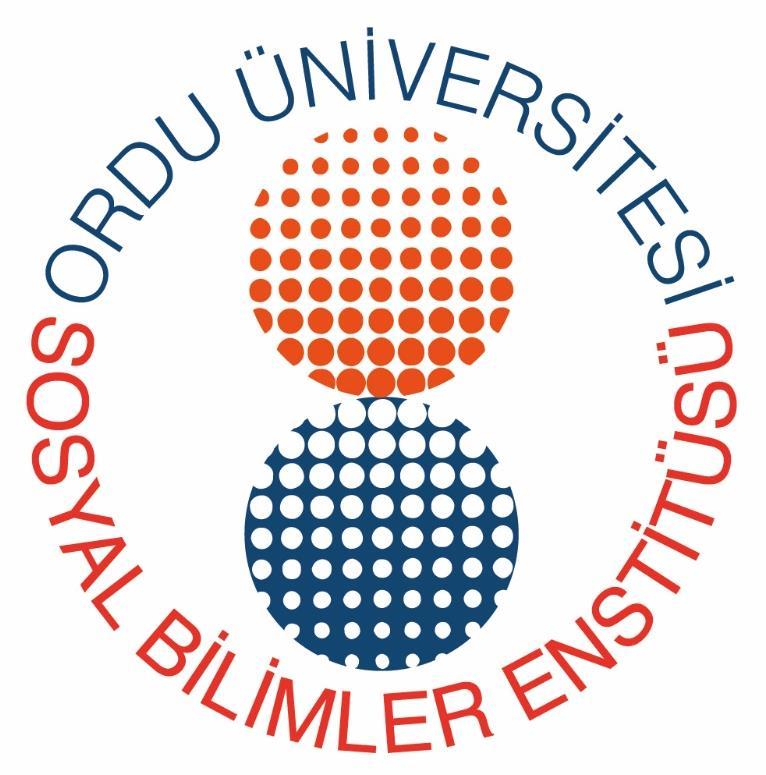 Görsel 1 Tablo ve Görseller başlığı için stiller menüsünden “Aralık yok, Table & Staements” başlığını seçiniz, görsel ve numarası boldMakalede kullanılan tablo ve şekil numaraları (bold), başlıklar ve notlar sola yaslanmalıdır. Roboto Light, 10 punto olmalı (Stiller menüsü “Aralık yok, Table & Staements”) ve Tablo dışındaki bütün şekiller “Görsel” olarak adlandırılmalıdır. Tablolar ve Görseller ardışık olarak numaralandırılmalıdır. Bunlara metin içinde (Tablo 1, Görsel 1) şeklinde atıfta bulunulmalıdır. Her bir görsel ve tablo için uygun bir kısa tanım kullanılmalı ve tanım görselin altına numarasıyla birlikte yazılmalıdır; ayrıca görsel veya tablo bir başka kaynaktan alındıysa kaynak bilgisine de yer verilmelidir. Makaledeki tüm tablo ve görseller en fazla 20 adet olmalıdır. (Biçimlendirmeyi bozmadan buraya ekleyebilirsiniz.)** Makale içerisinde kullanılan “tablo bilgileri” tablonun üzerinde; “görsel bilgileri” ise görselin altında ortalı bir şekilde yazılmalıdır.Sonuç ve Öneriler başlığı (Stil menüsünden Başlık 1’i seçiniz)Sonuç ve öneriler metni için stiller menüsünden “Normal” stilini seçiniz.Yazar Katkı Oranları başlığı (Stil menüsünden Başlık 1’i seçiniz)(Bu bilgiler  hakem sürecinden sonra doldurulacak) Yazar katkıları metni için stiller menüsünden “Normal” stilini seçiniz. Çalışmaya 1. Yazar: %....., 2. Yazar: %....., oranında katkı sağlamıştır. Çıkar Çatışması Beyanı başlığı (Stil menüsünden Başlık 1’i seçiniz)(hakem sürecinden sonra tüm yazılar doldurulacak)“……………………………………………………………………………………………………………………………………………………………………………………………………………………..” başlıklı makalemizin herhangi bir kurum, kuruluş, kişi ile mali çıkar çatışması yoktur. Yazarlar arasında da herhangi bir çıkar çatışması bulunmamaktadır.Çıkar çatışması olması halinde aşağıdaki alana çıkar çatışmasının kapsamını açıklayınız.Kaynakça Başlığı (Stil menüsünden Başlık 1’i seçiniz)Kaynakça için stiller menüsünden “Alıntı, References” stilini seçiniz. Odü Sosyal Bilimler Enstitüsü Sosyal Bilimler Araştırmaları dergisine gönderilecek makalelerde atıf ve kaynak gösterme konusunda APA 7.0 kullanılmalıdır. (Biçimlendirmeyi bozmadan buraya ekleyebilirsiniz.)Extended Abstract (Genişletilmiş Özet), (Stil menüsünden Head Title’i seçiniz)Metin için stiller menüsünden “Abstract” stilini seçiniz, en az 500 en fazla 1000 kelime olmak kaydı ile Türkçe yazılarda genişletilmiş İngilizce özet (Extended Abstract), İngilizce yazılarda ise Genişletilmiş Türkçe Özet olmalıdır. Farklı bir dil kullanılmış ise o dilde de özet olmalıdır. (Biçimlendirmeyi bozmadan buraya ekleyebilirsiniz.)*Şablon üzerindeki biçimlendirmenin bozulmamasına dikkat ediniz.*Bu Şablona uygun olarak hazırlanmayan çalışmaların yayın değerlendirme süreci başlatılmayacaktır.KaynaklarAgayon, A. J., R. Agayon, A. K., & T. Pentang, J. (2022). Teachers in the new normal: Challenges and coping mechanisms in secondary schools. Journal of Humanities and Education Development, 4(1), 67–75. https://doi.org/10.22161/jhed.4.1.8 Akkaya, B. (2021). The analysis of metaphorical perceptions of teachers related to teachers in terms of teaching approaches they adopt. Journal of Education and Learning, 10(5), 109. https://doi.org/10.5539/jel.v10n5p109Al-Hasnawi, A. (2007). A cognitive approach to translating metaphor. Translation Journal, 11(3). Retrieved from https://translationjournal.net/journal/41metaphor.htmKaynak Yazım Örneği (Kaynakçayı APA 7’ye göre yazdıktan sonra stiller başlığı altında “References” stilini seçiniz).Süreli Yayınlar1. DOI numarası olan dergi makalesi
McCauley, S. M., & Christiansen, M. H. (2019). Language learning as language use: A cross-linguistic model of child language development. Psychological Review, 126(1), 1-51. http://doi.org/10.1037/rev0000126 
Parenteziçi alıntı: (McCauley ve Christiansen, 2019)
Anlatı alıntı: McCauley ve Christiansen (2019)2. Veritabanı olmayan URL’li, DOI’siz dergi makalesi
Chambers, D. W., & Turnbull, D. (1989). Science worlds: An integrated approach to social studies of science teaching. Social Studies of Science, 19(1), 155–179. http://www.jstor.org/stable/285047 
Parenteziçi alıntı: (Chambers ve Turnbull, 1989)
Anlatı alıntı: Chambers ve Turnbull (1989)3. Çoğu akademik araştırma veritabanından veya basılı versiyondan, DOI'si olmayan dergi, dergi veya gazete makalesi
Anderson, M. (2018). Getting consistent with consequences. Educational Leadership, 76(1), 26-33.
Goldman, C. (2018, Kasım 28). The complicated calibration of love, especially in adoption. Chicago Tribune.
Parenteziçi alıntı: (Anderson, 2018; Goldman, 2018)
Anlatı alıntı: Anderson (2018) ve Goldman (2018)4. DOI'li, 21 veya daha fazla yazarlı dergi makalesi
Bozkurt, A., Jung, I., Xiao, J., Vladimirschi, V., Schuwer, R., Egorov, G., Lambert, S., Al-Freih, M., Pete, J., Olcott, Jr., D., Rodes, V., Aranciaga, I., Bali, M., Alvarez, A. J., Roberts, J., Pazurek, A., Raffaghelli, J. E., Panagiotou, N., de Coëtlogon, P., Shahadu, S., Brown, M., Asino, T. I., Tumwesige, J., Ramírez Reyes, T., Barrios Ipenza, E., Ossiannilsson, … Paskevicius, M. (2020). A global outlook to the interruption of education due to COVID-19 pandemic: Navigating in a time of uncertainty and crisis. Asian Journal of Distance Education, 15(1), 1-126. http://doi.org/10.5281/zenodo.3878572 
Parenteziçi alıntı: (Bozkurt vd., 2020)
Anlatı alıntı: Bozkurt vd., (2020)5. DOI'li dergi makalesi, bireysel ve grup yazarların birleşimi
De Vries, R., Neiuwenhuijze, M., Buitendijk, S. E., & the members of Midwifery Science Work Group. (2013). What does it take to have a strong and independent profession of midwifery? Lessons from the Netherlands. Midwifery, 29(10), 1122-1128. http://doi.org/10.1016/j.midw.2013.07.007 
Parenteziçi alıntı: (De Vries at al., 2013)
Anlatı alıntı: De Vries at al., (2013)6. Makale numarası veya eLocator içeren dergi makalesi
Clabough, J. (2021). Using thematic social studies teaching to explore the civil rights movement. The Social Studies, 112(4), 177-189. EJ1297598. http://dx.doi.org/10.1080/00377996.2021.1871579 
Parenteziçi alıntı: (Clabough, 2013)
Anlatı alıntı: Clabough (2013)7. Baskıda dergi makalesi
Pachur, t., & Scheibehenne, B. (in press). Unpacking buyer-seller differences in valuation from experience: A cognitive modeling approach. Psychonomic Bulletin & Review.
Parenteziçi alıntı: (Pachur & Scheibehenne, in press)
Anlatı alıntı: Pachur & Scheibehenne (in press)8. Başka bir dilde yayınlanan dergi makalesi
Yaylak, E. (2020). Sosyal bilgiler öğretmenlerinin öğretim yöntem ve uygulamalarının değerlendirilmesi. [Evaluation of Teaching Methods and Practices of Social Studies Teachers]. Ahi Evran Üniversitesi Sosyal Bilimler Enstitüsü Dergisi, 6(1), 187-205. http://doi.org/10.31592/aeusbed.621664 
Parenteziçi alıntı: (Yaylak, 2020)
Anlatı alıntı: Yaylak (2020)9. Çeviride yeniden yayınlanan dergi makalesi
Piaget, J. (1972). Intellectual evolution from adolescence to adulthood (J. Bliss & H. Furth, Trans.). Human Development, 15(1), 1-12. http://doi.org/10.1159/000271225 (Original work published 1970)
Parenteziçi alıntı: (Piaget, 1970/1972)
Anlatı alıntı: Piaget (1970/1972)10. Bir dergide özel bölüm veya özel sayı
Lilienfeld, S. O. (Ed.). (2018). Heterodox issues in psychology [Özel bölüm]. Archives of Scientific Psychology, 6(19, 51-104.
McDaniel, s. H., Salas, E., & Kazak, A. E. (Eds). (2018). The science of teamwork [Özel sayı]. American Psychologist, 73(4).
Parenteziçi alıntı: (Lilienfeld, 2018; McDaniel vd., 2018)
Anlatı alıntı: Lilienfeld (2018) ve McDaniel vd. (2018)

Kitap ve Referans Çalışmaları11. DOI numaralı kitap
Brown, L. S. (2019). Feminist therapy (2nd ed.). American Psychological Association. http://doi.org/10.1037/0000092-000 
Parenteziçi alıntı: (Brown, 2018)
Anlatı alıntı: Brown (2018)12. Çoğu akademik araştırma veri tabanından veya basılı versiyondan DOI olmadan yazılmış kitap
Burgess, R. (2019). Rethinking global health: Framework of power. Routledge.
Parenteziçi alıntı: (Brown, 2018)
Anlatı alıntı: Brown (2018)13. Çoğu akademik araştırma veri tabanından veya basılı versiyondan DOI numarası olmayan editörlü kitap
Hacker Hughes, J. (Ed.). (2017). Military veteran psychological health and social care: Contemporary approaches. Routledge.
Parenteziçi alıntı: (Hacker Hughes, 2017)
Anlatı alıntı: Hacker Hughes (2017)14. Editörlü e-kitap (ör. Kindle kitabı) veya DOI’si olmayan, veritabanı olmayan bir URL’ye sahip sesli kitap
Pridham, K. F., Limbo, R,. & Schroeder, M. (Eds.). (2018). Guided participation in pediatric nursing practice: Relationship-based teaching and learning with parents, children, and adolescents. Springer Publishing Cpmpany. http://a.co/0IAiVgt 
Parenteziçi alıntı: (Pridham vd., 2018)
Anlatı alıntı: Pridham vd. (2018)15. Kitap serileri
Turan, R., Sünbül, A. M., & Akdağ, H. (Eds.). (2014). Sosyal bilgiler öğretiminde alternatif yaklaşımlar – 1. [Alternative approaches in social studies teaching]. Ankara: Pegem Akademi.
Parenteziçi alıntı: (Turan vd., 2014)
Anlatı alıntı: Turan vd. (2014)

Editörlü Kitap Bölümü16. Editörlü bir kitapta DOI numaralı bir bölüm
Balsam, K. F., Martell, C. R., Jones, K. P., & Safren, S. A. (2019). Affirmative cognitive behavior therapy with sexual and gender minority people. G. Y. Iwamasa & P. A. Hays (Ed.), Culturally responsive cognitive behavior therapy: Practice and supervision içinde (2nd ed., pp. 287-314). American Psychological Association. http://doi.org/10.1037/0000119-012 
Parenteziçi alıntı: (Balsam vd., 2019)
Anlatı alıntı: Balsam vd. (2019)17. Çoğu akademik araştırma veri tabanından veya basılı versiyondan, DOI olmadan bölüm ve editörlü kitap
Weinstock, R., Leong, G. B., & Silva, J. A. (2003). Defining forensic psychiatry: Roles and responsibilities. R. Rosner (Ed.), Principles and practices of forensic psychiatry içinde (2nd ed., pp. 7-13). CRC Press.
Parenteziçi alıntı: (Weinstock vd., 2003)
Anlatı alıntı: Weinstock vd. (2003)

Raporlar ve Gri Literatür18. Bir devlet kurumu veya başka bir kuruluş tarafından hazırlanan rapor
Australian Government Productivity Commission & Zealand Productivity Commission. (2012). Strengthening trans-Tasman economic relations. https://www.pc.gov.au/inquiries/completed/australia-new-zealand/report/trans-tasman.pdf 
Parenteziçi alıntı: (Australian Government Productivity Commission ve Zealand Productivity Commission, 2012)
Anlatı alıntı: Australian Government Productivity Commission ve Zealand Productivity Commission (2012)19. Bireysel yazarlar tarafından bir devlet kurumuna veya başka bir kuruluşa verilen rapor
Fried, D., & Polyakova, A. (2018). Democratic defense against disinformation. Atlantic Council. https://www.atlanticcouncil.org/wp-content/uploads/2019/06/Democratic_Defense_Against_Disinformation_2.0.pdf 
Parenteziçi alıntı: (Fried ve Polyakova, 2018)
Anlatı alıntı: Fried ve Polyakova (2018)20. Yıllık rapor
U.S. Securities and Exchange Commission. (2017).   https://www.sec.gov/files/sec-2017-agency-financial-report.pdf 
Parenteziçi alıntı: (U.S. Securities and Exchange Commission, 2017)
Anlatı alıntı: U.S. Securities and Exchange Commission (2017)

Konferans Oturumları ve Sunumları21. Konferans oturumları
Fistek, A., Jester, E., & Sonnenberg, K. (2017, July 12-15). Everybody’s got a little music in them: Using music therapy to connect, engage, and motivate [Konfernas oturumu]. Autism Society National Conference, Milwaukee, Wl, United States. https://asa.confex.com/asa/2017/webprogramarchives/Session9517.html 
Parenteziçi alıntı: (Fistek at al., 2017)
Anlatı alıntı: Fistek at al. (2017)22. Bildiri sunumu
Maddox, S., Hurling, J., Stewart, E., & Edwards, A. (2016, March 30-April 2). If mama ain’t happy, nobody’s happy: The effect of parental depression on mood dysregulation in children [Bildiri sunumu]. Southeastern Psychological Association 62nd Annual Meeting, New Orleans, LA, United States.
Parenteziçi alıntı: (Maddox vd., 2016)
Anlatı alıntı: Maddox vd. (2016)23. Sempozyum katılımı
De Boer, D., & LaFavor, T. (2018, Nisan 26-29). The art and significance of successfully identifying resilient individuals: A person-focused approach. In A. M. Schmidt & A. Kryvanos (Chairs), Perspectives on resilience: Conceptualization, measurement, and enhancement [Sempozyum]. Western Psychological Association 98th Annual Convention, Portland, OR, United States.
Parenteziçi alıntı: (De Boer ve LaFavor, 2018)
Anlatı alıntı: De Boer ve LaFavor (2018)

Yüksek Lisans ve Doktora Tezi24. Yayınlanmamış yüksek lisans veya doktora tezi
Harris, L. (2014). Instructional leadership perceptions and practices of elementary school leaders [Yayınlanmamış doktora tezi]. University of Virginia.
Parenteziçi alıntı: (Harris, 2014)
Anlatı alıntı: Harris (2014)25. Bir veritabanından doktora veya yüksek lisans tezi
Hollander, M. M. (2017). Resistance to authority: Methodological innovations and new lessons from the Milgram experiment (Yayın No. 10289373) [Doctora tezi, University of Wisconsin-Madison]. ProQuest Dissertations and Thesis Global.
Parenteziçi alıntı: (Hollander, 2017)
Anlatı alıntı: Hollander (2017)26. Çevrimiçi yayınlanan tez (veritabanında değil)
Hutcheson, V. H. (2012). Dealing with dual differences: Social coping strategies of gifted and lesbian, gay, bisexual, transgender, and queer adolescents. [Yüksek lisans tezi, The Collage of William & Mary]. William & Mary Digital Archive. https://digitalarchive.wm.edu/bitstream/handle/10288/16594/HutchesonVirginia2012.pdf?sequence=1&isAllowed=y 
Parenteziçi alıntı: (Hutcheson, 2012)
Anlatı alıntı: Hutcheson (2012)

Gözden Geçirme/İncelemeler27. Bir dergide yayınlanan film incelemesi
Mirabito, L. A., & Heck, N. C. (2016). Bringing LGBTQ youth theater into spotlight [Review of the film The year we thought about love, by E. Brodsky, Dir.]. Psychology of Sexual Orientation and Gender Diversity, 3(4), 499-500. http://doi.org.10.1037/sgd0000205 
Parenteziçi alıntı: (Mirabito & Heck, 2016)
Anlatı alıntı: Mirabito and Heck (2016)28. Gazetede yayınlanan kitap incelemesi
Santos, F. (2019, January 11). Reframing refugee children’s stories [Review of the book We are displaced: My journey and stories from refugee girls around the wolrd, by M. Yousafzai]. The New York Times. http://nyti.ms/2Hlgjk3 
Parenteziçi alıntı: (Santos, 2019)
Anlatı alıntı: Santos (2019)29. Bir internet sitesinde yayınlanan dizi bölüm incelemesi
Perkins, D. (2018, February 1). The good place ends its remarkable second season with irrational hope, unexpected gifts, and a smile [Review of the TV series episode “Somewhere else,” by M. Schur, Writer & Dir.]. A. V. Club
Parenteziçi alıntı: (Perkins, 2018)
Anlatı alıntı: Perkins (2018)

Yayınlanmamış Çalışmalar ve Gayri Resmi Olarak Yayınlanmış Çalışmalar30. Yayınlanmamış makale
Yoo, J., miyamoto, y., Rigotti, A., & Ryff, C. (2016). Linking positive affect to blood lipids: A cultural perspective [Yayınlanmamış makale]. Department of Psychology, University of Wisconsin-Madison.
Parenteziçi alıntı: (Yoo vd., 2016)
Anlatı alıntı: Yoo vd. (2016)31. Hazırlık aşamasında makale
O’Shea, M. (2018). Understanding proactive behavior in the workplace as a function of gender [Hazırlık aşamasında makale]. Department of Management, University of Kansas.
Parenteziçi alıntı: (O’Shea, 2018)
Anlatı alıntı: O’Shea (2016)32. Yayınlanmak üzere gönderilen makale
Lippincott, T., & Poindexter, E. K. (2019). Emotion recognition as a function of facial cues: Implications for practice [Yayınlanmak üzere gönderilen makale]. Department of Psychology, University of Washington.
Parenteziçi alıntı: (Lippincott ve Poindexter, 2019)
Anlatı alıntı: Lippincott ve Poindexter (2019)

Bilgisayar Yazılımı, Mobil Uygulamalar, Cihazlar ve Ekipmanlar33. Yazılım
Borenstein, M., Hedges, L., Higgins, J., Rothstein, H. (2014). Comprehensive meta-analysis (Version 3.3.070) [Bilgisayar yazılımı]. Biostat. http://wwwmeta-analysis.com 
Parenteziçi alıntı: (Borenstein vd., 2014)
Anlatı alıntı: Borenstein vd. (2014)34. Mobil uygulama
Epocrates. (2019). Epocrates medical references (Version 18.12) [Mobil uygulama]. App Store. https://apps.apple.com/us/app/epocrates/id281935788 
Parenteziçi alıntı: (Epocrates, 2019)
Anlatı alıntı: Epocrates (2019)

Görsel-İşitsel Çalışmalar35. TED Talk
Robinson, K. (Sir) (2006). Do schools kill creativity? [Video]. Ted Conferences. https://www.ted.com/talks/sir_ken_robinson_do_schools_kill_creativity/up-next 
Parenteziçi alıntı: (Robinson, 2006)
Anlatı alıntı: Robinson (2006)36. Kayıtlı web seminerleri
Goldberg, J. F. (2018). Evaluating adverse drug effects [Webinar]. American Psychiatric Association. https://education.psychiatry.org/Users/ProductDetails.aspx?ActivityID=6172 
Parenteziçi alıntı: (Goldberg, 2018)
Anlatı alıntı: Goldberg (2018)37. YouTube videosu veya başka bir akışlı (stream) video
Cutts, S. (2017, Kasım 24). Happiness [Video]. Vimeo. http://vimeo.com/244405542 
Parenteziçi alıntı: (Cutts, 2017)
Anlatı alıntı: Cutts (2017)

Ses Çalışmaları38. Podcast
Vedantam, S. (Host). (2015-Güncel). Hidden brain [Ses podcast’i]. NPR. http://www.npr.org/series/42302056/hidden-brain 
Parenteziçi alıntı: (Vedantam, 2015-güncel)
Anlatı alıntı: Vedantam (2015-güncel)39. Dijital arşivde radyo röportaj kaydı
de Beauvoir, S. (1960, Mayıs 4). Simone de Beauvoir discusses the art of writing [Röportaj/görüşme]. Studs Terkel Radio Archive; The Chicago History Museum. https://studsterkel.wfmt.com/programs/simone-de-beauvoir-discusses-art-writing
Parenteziçi alıntı: (de Beauvoir, 1960)
Anlatı alıntı: de Beauvoir (1960)40. Konuşma ses kaydı
King, M. L., Jr. (1963, Ağustos 28). I have a dream [Konuşma ses kaydı]. American Rhetoric. https://www.americanrhetoric.com/speeches/mlkihaveadream.htm 
Parenteziçi alıntı: (King, 1963)
Anlatı alıntı: King (1963)

Görsel Çalışmalar41. Bilgigrafik
Rossman, J., & Palmer, R. (2015). Sorting through our space junk [Bilgigrafik]. World Science Festival. https://www.worldsciencefestival.com/infographics/space-junk-infographic/ 
Parenteziçi alıntı: (Rossman ve Palmer, 2015)
Anlatı alıntı: Rossman ve Palmer (2015)42. Harita
Cable, D. (2013). The racial dot map [Harita]. University of Virginia, Weldon Cooper Center for Public Service. https://demographics.coopercenter.org/Racial-Dot-Map 
Parenteziçi alıntı: (Cable, 2013)
Anlatı alıntı: Cable (2013)43. Fotoğraf
McCurry, S. (1985). Afghan girl [Photograph]. National Geographic. https://www.nationalgeographic.com/magazine/article/national-geographic-magazine-50-years-of-covers#/ngm-1985-jun-714.jpg 
Parenteziçi alıntı: (McCurry, 1985)
Anlatı alıntı: McCurry (1985)44. PowerPoint slaytları ya da ders notları
Canan, E., & Vasilev, J. (2019, May 22). [Lecture notes on resource allocation]. Department of Management Control and Information Systems, University of Chile. https://uchilefau.academia.edu/ElseZCanan 
Parenteziçi alıntı: (Canan & Vasilev, 2019)
Anlatı alıntı: Canan and Vasilev (2019)

Sosyal Medya45. Tweet
APA Education [@APAEducation]. (2018, Haziran 29). Collage students are forming mental-health clubs-and they’re making a difference @washingtonpost [Thumbnail with link attached] [Tweet]. Twitter. https://twitter.com/apaeducation/status/1012810490530140161 
Parenteziçi alıntı: (APA Education, 2018)
Anlatı alıntı: APA Education (2018)46. Facebook gönderisi
Gaiman, N. (2018, Mart 22). 100,000+ Rohingya refugees could be at serious risk during Bangladesh’s monsoon season. My fellow UNHCR Goodwill Ambassador Cate Blanchet is [Image attached] [Status update]. Facebook. https://www.facebook.com/neilgaiman/photos/a.306989681015/10155317233951016/?type=3&theater 
Parenteziçi alıntı: (Gaimen, 2018)
Anlatı alıntı: Gaimen (2018)47. Instagram fotoğrafı, videosu
Zeitz MOCAA [@zeitzmocaa]. (2018, November 26). Grade 6 learners from Parkfields Primary School in Hanover Park visited the museum for a tour and workshop hosted by [Photographs]. Instagram. https://www.instagram.com/p/BqpHpjFBs3b/ 
Parenteziçi alıntı: (Zeitz MOCAA, 2018)
Anlatı alıntı: Zeitz MOCAA (2018)48. Çevirimiçi forum gönderisi
National Aeronautics and Space Administration [nasa]. (2018, Semtember 12). I’m NASA astronaut Scott Tingle. Ask me anything about adjusting to being back on Earth after my first spaceflight! [Çevirimiçi forum gönderisi]. Reddit. https://www.reddit.com/r/IAmA/comments/9fagqy/im_nasa_astronaut_scott_tingle_ask_me_anything/ 
Parenteziçi alıntı: (National Aeronautics ve Space Administration, 2018)
Anlatı alıntı: National Aeronautics ve Space Administration (2018)

Websayfası ve websitesi49. Bir web sitesindeki wen sayfası
Avramova, N. (2019, January 3). The secret to a long, healthy life? Think age-positive. CNN. https://edition.cnn.com/2019/01/03/health/respect-toward-elderly-leads-to-long-life-intl/index.html 
Parenteziçi alıntı: (Avramova, 2019)
Anlatı alıntı: Avramova (2019)50. Grup yazarlı bir web sitesindeki web sayfası
Centers for Disease Control and Prevention. (2018, Ocak 23). People at high risk of developing flu-related complications. https://www.cdc.gov/flu/about/disease/high_risk.htm 
Parenteziçi alıntı: (Centers for Disease Control ve Prevention, 2018)
Anlatı alıntı: Centers for Disease Control ve Prevention (2018)51. Tarihi olmayan bir web sitesindeki web sayfası
National Nurses United. (t.y.). What employers should do to protect nurses from Zika. https://www.nationalnursesunited.org/what-employers-should-do-to-protect-rns-from-zika 
Parenteziçi alıntı: (National Nurses United, t.y.)
Anlatı alıntı: National Nurses United (t.y.)52. Alınma tarihi olan bir web sitesindeki web sayfası
U. S. Census Bureau. (t.y.) U. S. and world population clock. U. S. Department of Commerce. Retrieved July 3, 2019, from https://www.census.gov/popclock/ 
Parenteziçi alıntı: (U. S. Census Bureau, t.y.)
Anlatı alıntı: U. S. Census Bureau (t.y.)

Daha fzla bilgiye ulaşmak için;
https://www.apastyle.org/learn/faqs/references-in-parentheses
http://citationonline.net/CitationHelp/csg04-manuscriptsapa.htm#references
https://owl.purdue.edu/owl/research_and_citation/apa_style/apa_formatting_and_style_guide/in_text_citations_author_authors.html
https://owl.purdue.edu/owl/research_and_citation/apa_style/apa_formatting_and_style_guide/reference_list_books.html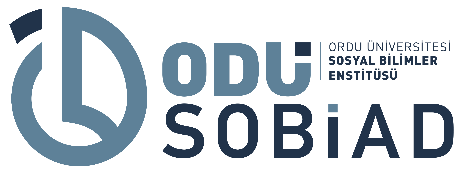 2024, VOL 14, NO 1, 1-16DOI: 10.48146/odusobiad.1279568Geliş Tarihi/Received Date: xx.xx.xxxxKabul Tarihi/Acceptence Date: xx.xx.xxxx2024, VOL 14, NO 1, 1-16DOI: 10.48146/odusobiad.1279568Geliş Tarihi/Received Date: xx.xx.xxxxKabul Tarihi/Acceptence Date: xx.xx.xxxxAraştırma Makalesi/Research ArticleAçık Erişim/Open AccessÖZET (Stil menüsünden “Head Titles” stilini seçiniz.)Özet metni için stiller menüsünden Abstract stilini seçiniz, en az 150 en fazla 300 kelimeden oluşan Türkçe “Özet”’in çevirisi eklenmelidir. Yabancı dildeki yazılarda Türkçe öz olmalıdır. Türkçe ve İngilizce dillerinin dışındaki yazılarda yazı dilindeki özet, Türkçe özet ve İngilizce özete yer verilmelidir. (Biçimlendirmeyi bozmadan buraya ekleyebilirsiniz.) Özet metni Roboto Light, 9 punto, 1 satır aralığı olmalı, en az 150 en fazla 300 kelimeden oluşan Türkçe “Özet”’in çevirisi eklenmelidir. Yabancı dildeki yazılarda Türkçe öz olmalıdır. Türkçe ve İngilizce dillerinin dışındaki yazılarda yazı dilindeki özet, Türkçe özet ve İngilizce özete yer verilmelidir. (Biçimlendirmeyi bozmadan buraya ekleyebilirsiniz.) Özet metni Roboto Light, 9 punto, 1 satır aralığı olmalı, en az 150 en fazla 300 kelimeden oluşan Türkçe “Özet”’in çevirisi eklenmelidir. Yabancı dildeki yazılarda Türkçe öz olmalıdır. Türkçe ve İngilizce dillerinin dışındaki yazılarda yazı dilindeki özet, Türkçe özet ve İngilizce özete yer verilmelidir. (Biçimlendirmeyi bozmadan buraya ekleyebilirsiniz.) Özet metni Roboto Light, 9 punto, 1 satır aralığı olmalı, en az 150 en fazla 300 kelimeden oluşan Türkçe “Özet”’in çevirisi eklenmelidir. Yabancı dildeki yazılarda Türkçe öz olmalıdır. Türkçe ve İngilizce dillerinin dışındaki yazılarda yazı dilindeki özet, Türkçe özet ve İngilizce özete yer verilmelidir. (Biçimlendirmeyi bozmadan buraya ekleyebilirsiniz.)ANAHTAR KELİMELER (Head Titles)Anahtar kelimeler en fazla beş taneABSTRACT (Head Titles)For the abstract text, select Abstract style from the styles menu., and a translation of the Turkish "Abstract" consisting of at least 150 and at most 300 words should be added. Articles in a foreign language must contain Turkish abstracts. In articles other than Turkish and English, a summary in the written language, a Turkish summary and an English summary should be included. (You can add it here without disturbing the formatting.) The abstract text should be Roboto Light, 9 points, 1 line spacing, and a translation of the Turkish "Abstract" consisting of at least 150 and at most 300 words should be added. Articles in a foreign language must contain Turkish abstracts. In articles other than Turkish and English, a summary in the written language, a Turkish summary and an English summary should be included. (You can add it here without disturbing the formatting.) The abstract text should be Roboto Light, 9 points, 1 line spacing, and a translation of the Turkish "Abstract" consisting of at least 150 and at most 300 words should be added. Articles in a foreign language must contain Turkish abstracts. In articles other than Turkish and English, a summary in the written language, a Turkish summary and an English summary should be included. (You can add it here without disturbing the formatting.)KEYWORDS (Head Titles)Keyword keyword keyword keywordPositive ExperiencesPositive ExperiencesClassificationEmbodied MetaphorsAbstractjungle, driving force, game-changer, underprivilegedConcretestones, heart, fumesNon-living technology, browser 